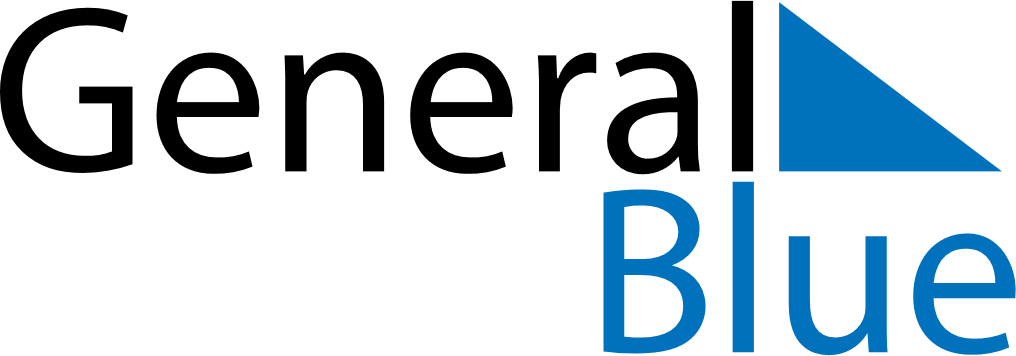 April 2020April 2020April 2020April 2020RwandaRwandaRwandaSundayMondayTuesdayWednesdayThursdayFridayFridaySaturday1233456789101011Genocide Memorial DayGood FridayGood Friday1213141516171718Easter Monday19202122232424252627282930